Проект закона Камчатского края внесен временно исполняющим обязанности Губернатора Камчатского края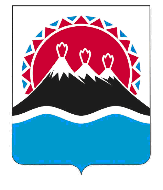 ЗаконКамчатского краяО признании утратившим силу абзаца третьего части 12 статьи 5Закона Камчатского края "Об административно-территориальном устройстве Камчатского края"Принят Законодательным Собранием Камчатского края"___" _____________ 2020 годаСтатья 1Признать утратившим силу абзац третий части 12 статьи 5 Закона Камчатского края от 29.04.2008 № 46 "Об административно-территориальном устройстве Камчатского края" (с изменениями от 09.09.2008 № 100, от 11.06.2009 № 280, от 28.10.2009 № 317, от 16.12.2009 № 355, от 05.03.2010 № 392, от 31.07.2012 № 91, от 02.07.2013 № 279, от 30.07.2015 № 659, от 01.06.2017 № 90).Статья 2Настоящий Закон вступает в силу через 10 дней после дня его официального опубликования.Временно исполняющий обязанностиГубернатора Камчатского края                                                     В.В. СолодовПояснительная запискак проекту закона Камчатского края "О признании утратившим силу абзаца третьего части 12 статьи 5 Закона Камчатского края "Об административно-территориальном устройстве Камчатского края" Проект закона Камчатского края  "О признании утратившим силу абзаца третьего части 12 статьи 5 Закона Камчатского края "Об административно-территориальном устройстве Камчатского края" разработан в соответствии с частями 3 и 4 статьи 10 Закона Камчатского края от 29.04.2008 № 46 "Об административно-территориальном устройстве Камчатского края" (далее - Закон Камчатского края № 46), согласно которым, упраздняются административно-территориальные единицы, где отсутствуют постоянно проживающее население и перспективы их развития. Упразднение административно-территориальной единицы осуществляется Законом Камчатского края о внесении изменений в статью 5 Закона Камчатского края № 46 по представлению Губернатора Камчатского края.Процедура инициирования рассмотрения вопроса упразднения административно-территориальной единицы Камчатского края, предусмотренная статьей 12 Закона Камчатского края № 46, органами местного самоуправления Мильковского сельского поселения соблюдена.Финансово-экономическое обоснованиек проекту закона Камчатского края  "О признании утратившим силу абзаца третьего части 12 статьи 5 Закона Камчатского края "Об административно-территориальном устройстве Камчатского края"Принятие закона Камчатского края "О признании утратившим силу абзаца третьего части 12 статьи 5 Закона Камчатского края "Об административно-территориальном устройстве Камчатского края" не потребует дополнительного финансирования из краевого бюджета.Переченьзаконов и иных нормативных правовых актов Камчатского края, подлежащих разработке и принятию в целях реализации Закона Камчатского края  "О признании утратившим силу абзаца третьего части 12 статьи 5 Закона Камчатского края "Об административно-территориальном устройстве Камчатского края", признанию утратившими силу, приостановлению, изменениюПринятие Закона Камчатского края  "О признании утратившим силу абзаца третьего части 12 статьи 5 Закона Камчатского края "Об административно-территориальном устройстве Камчатского края" потребует внесение изменений в следующие нормативные правовые акты Камчатского края:- Закон Камчатской области от 25.02.2005 № 295 "Об установлении границ муниципальных образований, расположенных на территории Мильковского района Камчатской области, и о наделении их статусом муниципального района, сельского поселения";- Закон Камчатского края от 19.12.2008 № 204 "О перечне труднодоступных и отдаленных местностей в Камчатском крае";- постановление Правительства Камчатского края от 09.01.2017 № 2-П "Об утверждении Перечня отдаленных или труднодоступных местностей (за исключением городов, районных центров (кроме административных центров муниципальных районов, являющихся единственным населенным пунктом муниципального района), поселков городского типа), в которых организации или индивидуальные предприниматели вправе не применять контрольно-кассовую технику при условии выдачи покупателю (клиенту) по его требованию документа, подтверждающего факт осуществления расчета между организацией или индивидуальным предпринимателем и покупателем (клиентом)";- постановление Правительства Камчатского края от 30.01.2019 № 48-П "Об утверждении перечня населенных пунктов на территории Камчатского края, в которых отсутствует доступ к информационно-телекоммуникационной сети "Интернет", в том числе точка доступа, определенная в соответствии с Федеральным законом от 07.07.2003 № 126-ФЗ "О связи";- постановление Правительства Камчатского края от 30.08.2019 № 382-П "Об утверждении предельной стоимости услуг и (или) работ по капитальному ремонту общего имущества в многоквартирном доме в Камчатском крае на 2020-2022 годы".Также потребуется разработка проекта постановления Губернатора Камчатского края об исключении из учетных данных административно-территориальной единицы - село Кирганик.